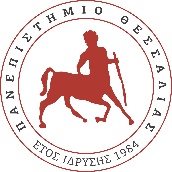 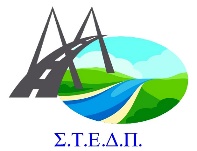 ΑΙΤΗΣΗ ΣΥΜΜΕΤΟΧΗΣ ΣΤΟ Π.Μ.Σ. «ΣΥΓΧΡΟΝΕΣ ΤΕΧΝΟΛΟΓΙΕΣ ΕΡΓΩΝ ΔΙΑΧΕΙΡΙΣΗΣ ΠΕΡΙΒΑΛΛΟΝΤΟΣ»Επώνυμο:  ………………………………………………………………………………                                                                    Όνομα: ……………………………………………………………………………                Πατρώνυμο:  …………………………………………………………………………Ημερομηνία Γέννησης: ………………………………………………………Τόπος Γέννησης: ……………………………………………………………………E-mail: ………………………………………………………………………………………ΔΙΕΥΘΥΝΣΗ ΚΑΤΟΙΚΙΑΣΤΙΤΛΟΙ ΣΠΟΥΔΩΝΤμήματος: ………………………………………………………………………………  Σχολής: ……………………………………………………………………………………Πανεπιστημίου: ………………………………………………………………………Απόφαση Δ.Ο.Α.Τ.Α.Π.:………………………………………………………(Για τους τίτλους της αλλοδαπής)        Άλλοι Τίτλοι Σπουδών:………………………………………………………………………………………………………………………………………………………………………………………………………………………………………………………………………………………………Ξένες Γλώσσες: ………………………………………………………………………………………………………………………………………………………………………………………………………………………………………………………………………………………………ΠΡΟΣ:Π.Μ.Σ.: «Σύγχρονες Τεχνολογίες Έργων Διαχείρισης Περιβάλλοντος»Γενικό Τμήμα Λάρισας, Πανεπιστήμιο ΘεσσαλίαςΠαρακαλώ όπως με συμπεριλάβετε στους υποψηφίους για την εισαγωγή μου στο Πρόγραμμα Μεταπτυχιακών Σπουδών ακαδημαϊκού έτους 2019-2020, για την απόκτηση Μεταπτυχιακού Διπλώματος Ειδίκευσης στο αντικείμενο «ΣΥΓΧΡΟΝΕΣ ΤΕΧΝΟΛΟΓΙΕΣ ΕΡΓΩΝ ΔΙΑΧΕΙΡΙΣΗΣ ΠΕΡΙΒΑΛΛΟΝΤΟΣ».Επισυνάπτω:Βιογραφικό Σημείωμα                               Ευκρινές φωτοαντίγραφο πτυχίου ή διπλώματος                                             Ευκρινές φωτοαντίγραφο πιστοποιητικού αναλυτικής βαθμολογίας                           Βεβαίωση ισοτιμίας πτυχίου ή διπλώματος από το Δ.Ο.Α.Τ.Α.Π.                                           (για όσους προέρχονται από ΑΕΙ του εξωτερικού)                             Πιστοποιητικό γνώσης της  αγγλικής           γλώσσας                                                        Δύο συστατικές επιστολές                           ……………………………………            …… /…… /2019               (Τόπος)                                     (Ημερομηνία)                                     Ο/Η  Αιτών/ Αιτούσα                                        ___________________           